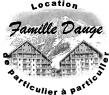 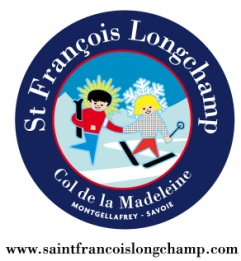 Fiche de renseignementsMerci de bien vouloir remplir cette fiche de renseignements et de bien vouloir nous la retourner en même temps que le contrat de location.Location du …../…../….. au …../…../…..Nom : ………………………………………………………………………………………………..Prénom : ……………………………………………………………………………………………Adresse : ……………………………………………………………………………………………Numéro de téléphone : ……………………………………………………………………..(Joignable le jour de la remise des clefs) Liste des occupantsNomPrénomAge